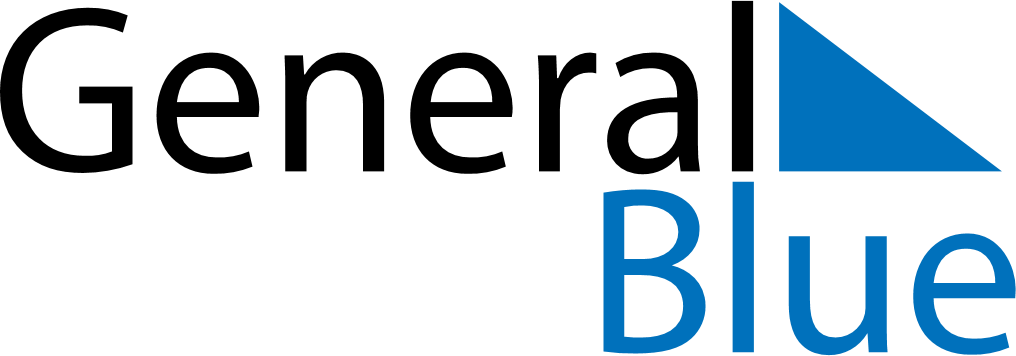 April 2024April 2024April 2024April 2024April 2024April 2024Levis, Quebec, CanadaLevis, Quebec, CanadaLevis, Quebec, CanadaLevis, Quebec, CanadaLevis, Quebec, CanadaLevis, Quebec, CanadaSunday Monday Tuesday Wednesday Thursday Friday Saturday 1 2 3 4 5 6 Sunrise: 6:23 AM Sunset: 7:13 PM Daylight: 12 hours and 49 minutes. Sunrise: 6:21 AM Sunset: 7:14 PM Daylight: 12 hours and 52 minutes. Sunrise: 6:19 AM Sunset: 7:16 PM Daylight: 12 hours and 56 minutes. Sunrise: 6:17 AM Sunset: 7:17 PM Daylight: 12 hours and 59 minutes. Sunrise: 6:15 AM Sunset: 7:18 PM Daylight: 13 hours and 2 minutes. Sunrise: 6:14 AM Sunset: 7:20 PM Daylight: 13 hours and 6 minutes. 7 8 9 10 11 12 13 Sunrise: 6:12 AM Sunset: 7:21 PM Daylight: 13 hours and 9 minutes. Sunrise: 6:10 AM Sunset: 7:22 PM Daylight: 13 hours and 12 minutes. Sunrise: 6:08 AM Sunset: 7:24 PM Daylight: 13 hours and 16 minutes. Sunrise: 6:06 AM Sunset: 7:25 PM Daylight: 13 hours and 19 minutes. Sunrise: 6:04 AM Sunset: 7:27 PM Daylight: 13 hours and 22 minutes. Sunrise: 6:02 AM Sunset: 7:28 PM Daylight: 13 hours and 25 minutes. Sunrise: 6:00 AM Sunset: 7:29 PM Daylight: 13 hours and 29 minutes. 14 15 16 17 18 19 20 Sunrise: 5:58 AM Sunset: 7:31 PM Daylight: 13 hours and 32 minutes. Sunrise: 5:56 AM Sunset: 7:32 PM Daylight: 13 hours and 35 minutes. Sunrise: 5:55 AM Sunset: 7:33 PM Daylight: 13 hours and 38 minutes. Sunrise: 5:53 AM Sunset: 7:35 PM Daylight: 13 hours and 41 minutes. Sunrise: 5:51 AM Sunset: 7:36 PM Daylight: 13 hours and 45 minutes. Sunrise: 5:49 AM Sunset: 7:37 PM Daylight: 13 hours and 48 minutes. Sunrise: 5:47 AM Sunset: 7:39 PM Daylight: 13 hours and 51 minutes. 21 22 23 24 25 26 27 Sunrise: 5:46 AM Sunset: 7:40 PM Daylight: 13 hours and 54 minutes. Sunrise: 5:44 AM Sunset: 7:42 PM Daylight: 13 hours and 57 minutes. Sunrise: 5:42 AM Sunset: 7:43 PM Daylight: 14 hours and 0 minutes. Sunrise: 5:40 AM Sunset: 7:44 PM Daylight: 14 hours and 3 minutes. Sunrise: 5:39 AM Sunset: 7:46 PM Daylight: 14 hours and 6 minutes. Sunrise: 5:37 AM Sunset: 7:47 PM Daylight: 14 hours and 9 minutes. Sunrise: 5:35 AM Sunset: 7:48 PM Daylight: 14 hours and 12 minutes. 28 29 30 Sunrise: 5:34 AM Sunset: 7:50 PM Daylight: 14 hours and 15 minutes. Sunrise: 5:32 AM Sunset: 7:51 PM Daylight: 14 hours and 18 minutes. Sunrise: 5:31 AM Sunset: 7:52 PM Daylight: 14 hours and 21 minutes. 